西安体育学院党委宣传部关于开展2021年7月份教职工政治理论学习的通知各二级单位党委（党总支）、直属党支部：根据上级党组织和学校党委工作部署，结合学校工作实际，7月教职工政治理论学习安排如下：学习主要内容一、学习《习近平总书记在庆祝中国共产党成立一百周年大会上的讲话》精神二、学习《习近平总书记出席中国科学院第二十次院士大会、中国工程院第十五次院士大会、中国科协第十次全国代表大会并发表重要讲话》精神三、学习《习近平给《文史哲》编辑部全体编辑人员回信》精神学习新民主主义革命时期历史四、学习《中国共产党简史》一书：第一章：中国共产党的创建和投身大革命的洪流：中国共产党的成立和民主革命纲领的制定（11-19页）第二章：掀起土地革命的风暴遵义会议和红军长征的胜利（58-67页）第三章：全民族抗日战争的中流砥柱加强党的建设、推进马克思主义中国化和开展整风运动（97-103页）第四章：夺取新民主主义革命的全国性胜利伟大的战略决战和国民党反动统治的覆灭（130-137页）五、观看《百炼成钢：中国共产党的100年》第一集：亢慕义斋第二集：老渔阳里的秘密观看视频网址：https://www.12371.cn/2021/03/30/VIDA1617111508400907.shtml二、学习形式各单位结合实际，可采取集中学习研讨、个人自学和专题讲座等方式进行。三、学习要求1.请认真组织好教职工政治理论学习，并做好学习记录，充分用好“学习强国”APP等学习工具，及时跟进学习，于7月15日(星期四）下午4：00前，将学习情况（学习照片、主题发言、交流研讨等）报党委宣传部。 2.根据陕字【2021】32号文件要求，党史学习教育指定学习书籍为：习近平《论中国共产党历史》、《毛泽东、邓小平、江泽民、胡锦涛关于中国共产党历史论述摘编》、《习近平新时代中国特色社会主义思想学习问答》、《中国共产党简史》等，为方便教职工学习，可参考网址http://www.12371.cn/dsxx/ 进行有声书在线收听。联系人及电话：张  媛   88409455报送邮箱：358812850@qq.com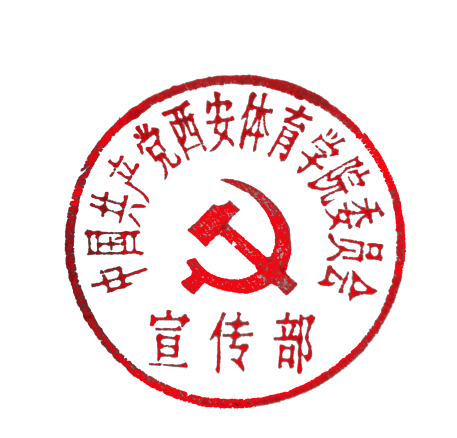 党委宣传部2021年7月6日